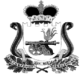 ОТДЕЛ ОБРАЗОВАНИЯ АДМИНИСТРАЦИИ МУНИЦИПАЛЬНОГО ОБРАЗОВАНИЯ «КАРДЫМОВСКИЙ РАЙОН» СМОЛЕНСКОЙ ОБЛАСТИ                                                      ПРИКАЗ   от 28.12.2016                            	№215О          проведении        семинарадля  директоров   и  заместителей  директоров  по УР       В соответствии с планом работы Отдела образования Администрации муниципального образования «Кардымовский район» Смоленской области на 2016 год, с целью обсуждения опыта, проблем и выработки перспективных направлений по оценке качества образования в соответствии с требованиями ФГОС нового поколения      п р и к а з ы в а ю:Провести семинар для   директоров и заместителей  директоров  по УРобщеобразовательных учреждений муниципального образования «Кардымовский район» Смоленской области по теме: «Оценка качества образования в соответствии с требованиями ФГОС нового поколения» 09 января  2017 года на базе МБОУ «Кардымовская СШ».Утвердить программу семинара по теме: «Оценка качества образования в соответствии с требованиями ФГОС нового поколения» (приложение).Ответственность за организацию и проведение семинара возложить на ведущего специалиста Отдела образования Е.Г. Киселеву.Контроль исполнения данного приказа возложить на главного специалиста Отдела образования  А.А. Кастрикину.Начальник Отдела образования                                                    В.В. АзаренковаПриложениек        приказу   Отдела  образованияот 28.12.2016  №_215__ ПРОГРАММАсеминара «Оценка качества образования в соответствии с требованиями ФГОС нового поколения» Дата проведения:  09 января 2017 годаНачало работы семинара: 10-00Место проведения:  МБОУ «Кардымовская СШ»Цель:  обсуждение опыта, проблем и выработки перспективных направлений по оценке качества образования в соответствии с требованиями ФГОС нового поколения                                Теоретическая часть семинараВыступление по теме: «О разработке и реализации институциональной программы  повышения качества образования в   ОУ».Ирина Семеновна Радышевская, директор МБОУ «Тирянская ОШ»Выступление по теме: «Об исследовании компетенций учителей русского языка, литературы и математики».Жанна Валерьевна Петухова, заместитель директора по УВР, учитель начальных классов МБОУ «Тирянская ОШ»